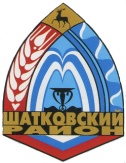 Сельский СоветСветлогорского сельсоветаШатковского муниципального районаНижегородской областиРЕШЕНИЕ07 июня 2017 года                                                             №  16О внесении изменений в Положение  о муниципальной службе в администрации Светлогорского сельсовета Шатковского муниципального района Нижегородской области, утвержденное решением сельского Совета от 28.03.2016  № 5	В соответствии  с Федеральным законом от 03.04.2017  № 64-ФЗ, вступившим в силу 15.04.2017, на основании протеста прокуратуры Шатковского района № 5-1-2017 от 06.06.2017  сельский Совет РЕШИЛ:	Внести  изменения в Положение  «О муниципальной службе в администрации Светлогорского сельсовета Шатковского муниципального района Нижегородской области», утвержденное решением сельского Совета от 28.03.2016  №  5:      1.Подпункт 1 пункта 6.1 главы 3 Положения изложить в следующей редакции: «заниматься предпринимательской деятельностью лично или через доверенных лиц,  участвовать в управлении коммерческой организацией или в управлении некоммерческой организацией (за исключением участия в управлении политической партией; участия в съезде (конференции) или общем собрании иной общественной организации, жилищного, жилищно-строительного, гаражного кооперативов, садоводческого, огороднического, дачного потребительских кооперативов, товарищества собственников недвижимости; участия на безвозмездной основе в управлении указанными некоммерческими организациями (кроме политической партии) в качестве единоличного исполнительного органа или вхождения в состав их коллегиальных органов управления с разрешения представителя нанимателя (работодателя) в порядке, установленном муниципальным правовым актом), кроме случаев, предусмотренных федеральными законами, и случаев, если участие в управлении организацией осуществляется в соответствии с законодательством Российской Федерации от имени органа местного самоуправления».	2. Обнародовать настоящее решение путем размещения на информационных щитах поселения. 	3.Контроль  за исполнением настоящего решения оставляю за собой.Глава местного самоуправленияСветлогорского сельсоветаШатковского муниципального районаНижегородской области                                                       В.И. Белякова